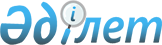 Ұлан аудандық мәслихатының 2020 жылғы 28 желтоқсандағы № 433 "Тарғын ауылдық округі бойынша 2021-2022 жылдарға арналған жайылымдарды басқару және оларды пайдалану жөніндегі жоспарды бекіту туралы" шешіміне өзгерістер енгізу туралыШығыс Қазақстан облысы Ұлан ауданы мәслихатының 2021 жылғы 27 желтоқсандағы № 120 шешімі
      Ұлан ауданының мәслихаты ШЕШТІ:
      1. Ұлан аудандық мәслихатының 2020 жылғы 28 желтоқсандағы № 433 "Тарғын ауылдық округі бойынша 2021-2022 жылдарға арналған жайылымдарды басқару және оларды пайдалану жөніндегі жоспарды бекіту туралы" (нормативтік құқықтық актілерді мемлекеттік тіркеу тізілімінде № 8114 тіркелген) шешіміне келесі өзгерістер енгізілсін:
      Тарғын ауылдық округі бойынша 2021-2022 жылдарға арналған жайылымдарды басқару және оларды пайдалану жөніндегі жоспарының 1, 2, 3, 4, 5, 6 қосымшалары осы шешімнің 1, 2, 3, 4, 5, 6 қосымшаларына сәйкес жаңа редакцияда жазылсын.
      2. Осы шешім оның алғашқы ресми жарияланған күнінен кейін күнтізбелік он күн өткен соң қолданысқа енгізіледі. Тарғын ауылдық округі аумағында құқық белгілейтін құжаттар негізінде жер санаттары, жер учаскелерінің меншік иелері және жер пайдаланушылар бөлінісінде жайылымдардың орналасу схемасы (картасы)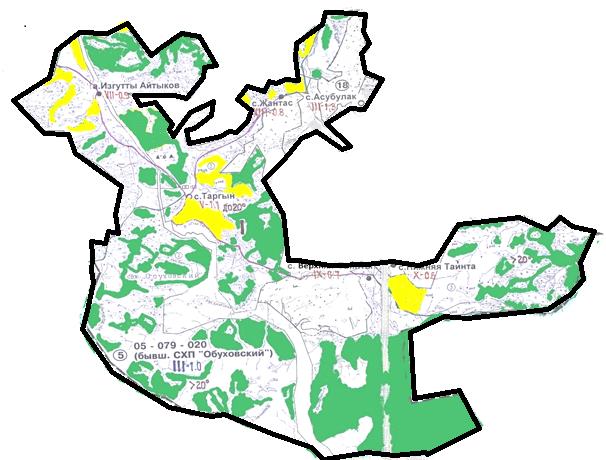 
      Шартты белгілер: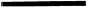 ауылдық округ шекаралары


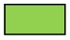 ауыл шаруашылығы мақсатындағы жерлер санатындағы жайылымдар


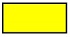 елді мекендер жерлері санатындағы жайылымдар

 Тарғын ауылдық округі жайылымдарының орналасу схемасына (картасына) қоса берілетін жер учаскелері меншік иелерінің тізімі Тарғын ауылдық округі жайылымдарының орналасу схемасына (картасына) қоса берілетін жер учаскелерінің жер пайдаланушыларының тізімі
      Аббревиатуралардың толық жазылуы:
      ІҚМ - ірі қара мал;
      ҰҚМ- ұсақ қара мал. Жайылым айналымының қолайлы схемалары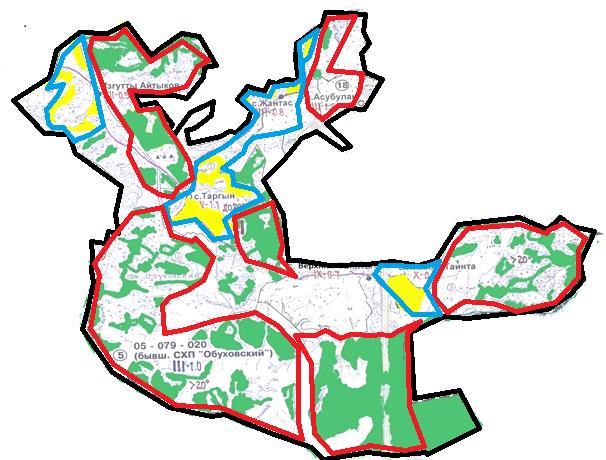 
      Шартты белгілер: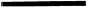 ауылдық округ шекаралары


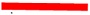 күзгі және қысқы уақытта пайдаланылатын жайылымдардың шекаралары


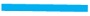 көктемгі және жазғы уақытта пайдаланылатын жайылымдардың шекаралары


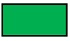 ауыл шаруашылығы мақсатындағы жерлер санатының жайылымдары


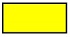 елді мекендер жерлері санатының жайылымдары

 Жайылымдардың сыртқы және ішкі шекаралары мен аудандары көрсетілген карта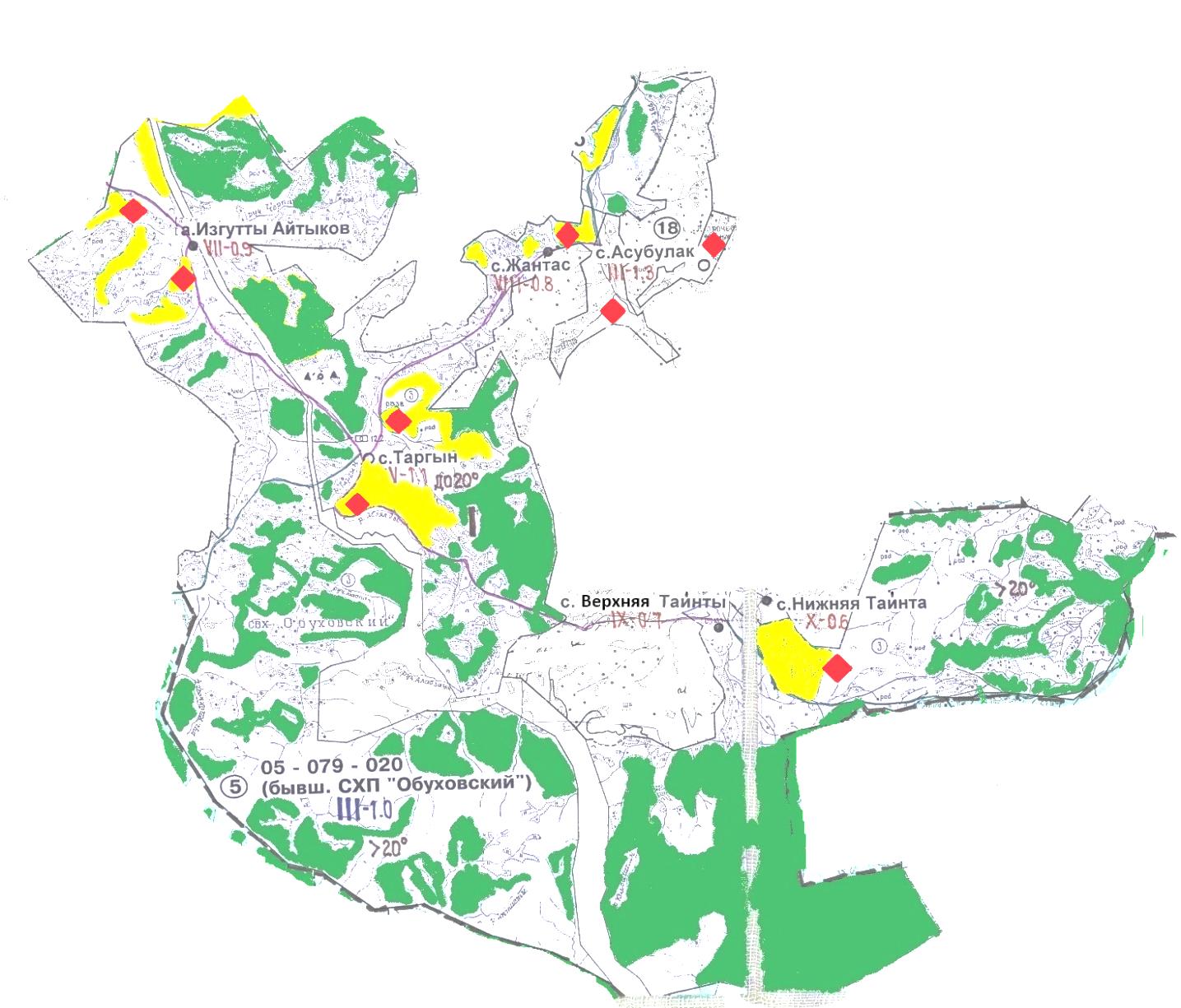 
      Шартты белгілер: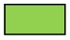 ішкі және сыртқы шекаралардағы маусымдық жайылым учаскелері


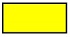 елді мекендер жерлері санатындағы жайылымдар


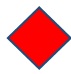 суару

 Жайылым пайдаланушылардың су көздеріне қол жеткізу схемасы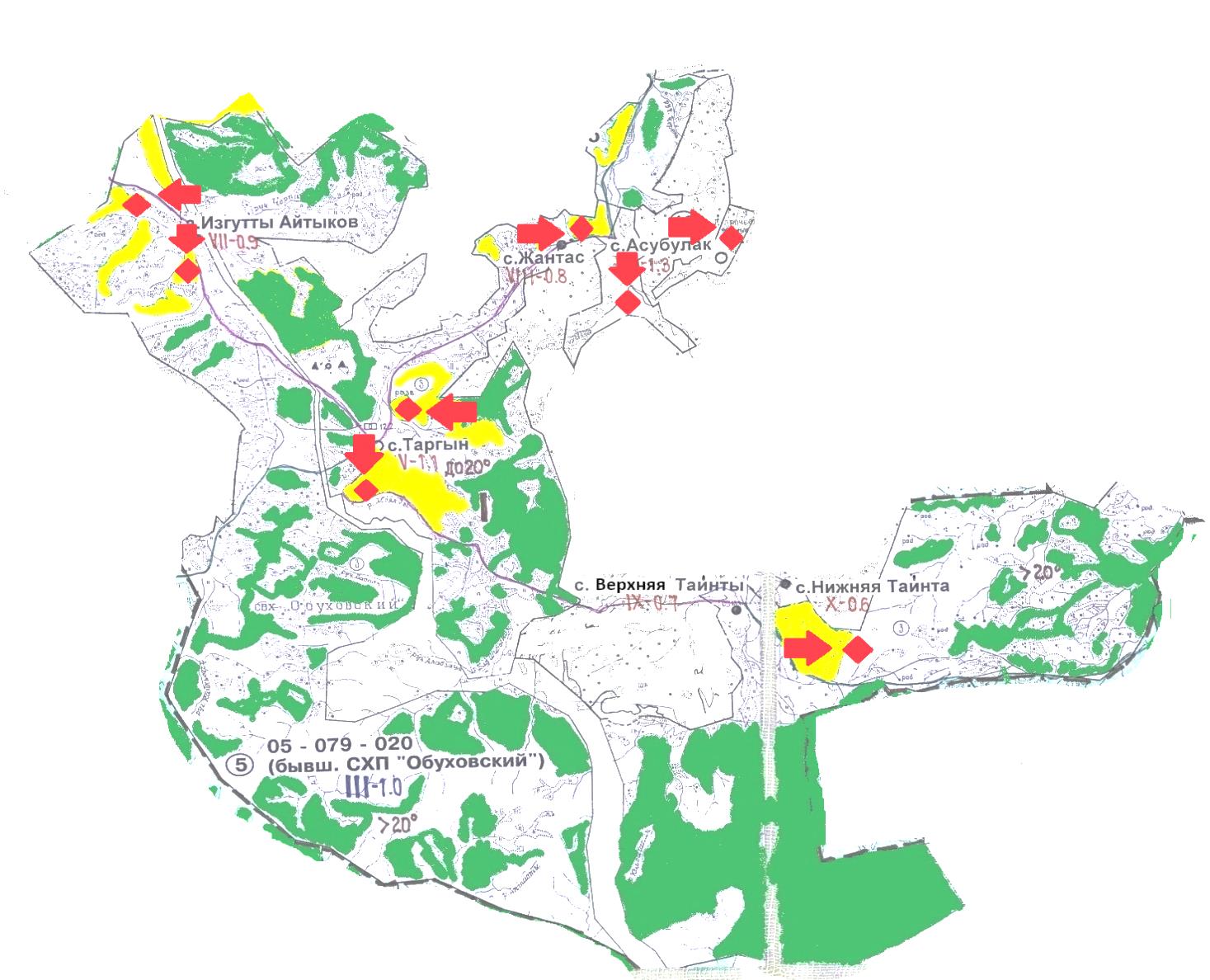 
      Шартты белгілер: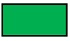 ауыл шаруашылығы мақсатындағы жерлер санатының жайылымдары


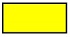 елді мекендер жерлері санатының жайылымдары


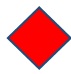 суару


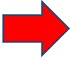 жайылым пайдаланушылардың су көздеріне қолжетімділігі

 Жайылымы жоқ жеке және заңды тұлғалардың ауыл шаруашылығы мал басын орналастыру үшін жайылымдарды қайта бөлу және оны берілетін учаскелерге ауыстыру схемасы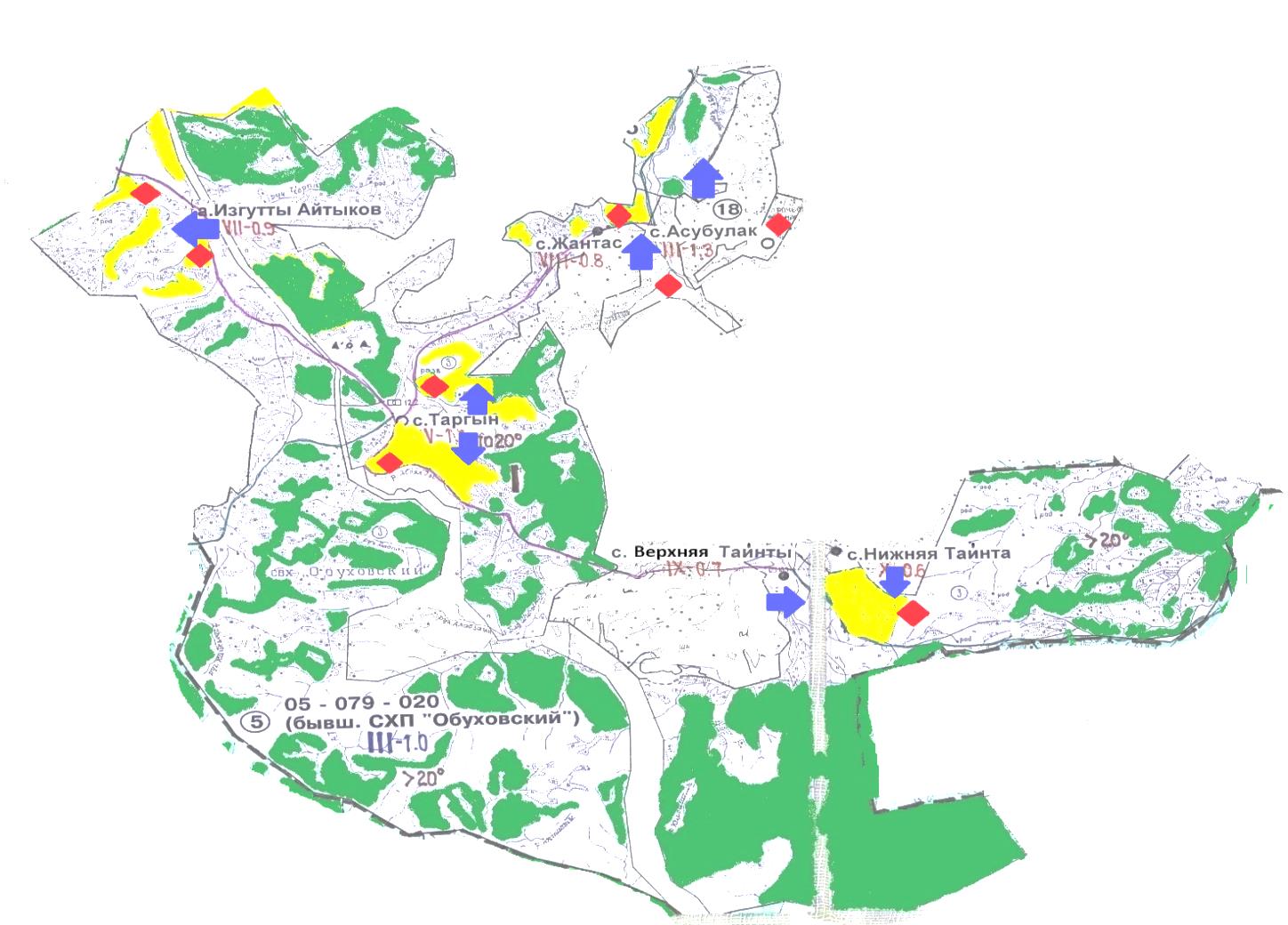 
      Шартты белгілер: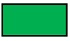 ауыл шаруашылығы мақсатындағы жерлер санатының жайылымдары


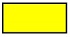 елді мекендер жерлері санатының жайылымдары


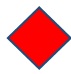 суару


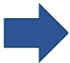 жайылымдармен қамтамасыз етілмеген жеке және (немесе) заңды тұлғалардың ауыл шаруашылығы жануарларының мал басын шалғайдағы жайылымдарға орналастыру схемасы

 Жеке және заңды тұлғалардың шалғайдағы жайылымдарына ауыл шаруашылығы мал басын орналастыру схемасы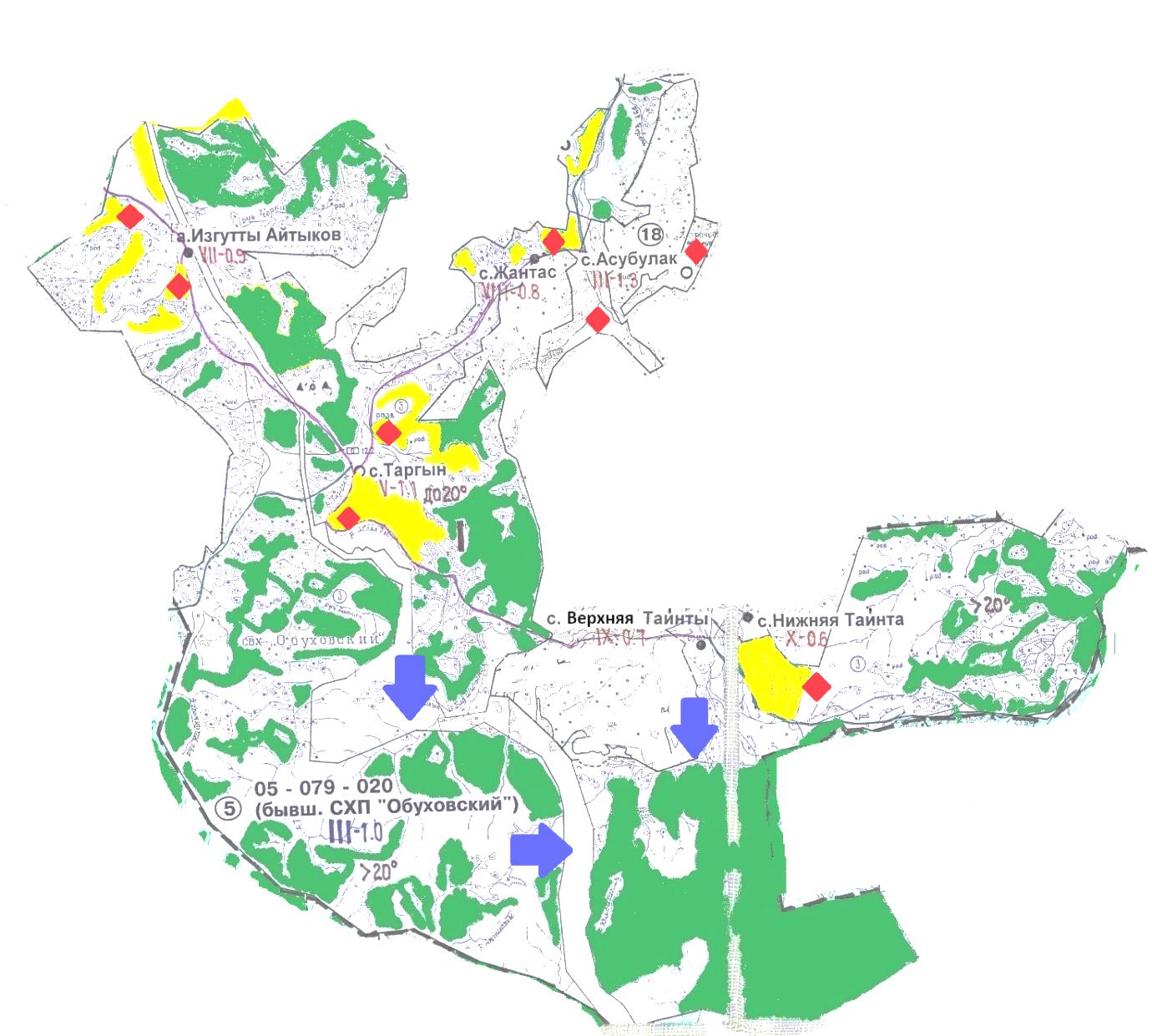 
      Шартты белгілер: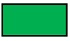 ауыл шаруашылығы мақсатындағы жерлер санатының жайылымдары


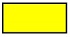 елді мекендер жерлері санатының жайылымдары


					© 2012. Қазақстан Республикасы Әділет министрлігінің «Қазақстан Республикасының Заңнама және құқықтық ақпарат институты» ШЖҚ РМК
				
      Ұлан аудандық мәслихатының хатшысы 

Г. Калиева
2021 жылғы "27" 
желтоқсандағы № 120  Ұлан 
аудандық мәслихатының 
шешіміне 1-қосымшаТарғын ауылдық округінде
2021-2022 жылдарға арналған 
жайылымдарды басқару және 
оларды пайдалану жөніндегі 
жоспарға 1-қосымша
№
Меншік иесінің атауы
Жайылым алаңы 
(га)
Түрлері бойынша малдардың саны (бас)
Түрлері бойынша малдардың саны (бас)
Түрлері бойынша малдардың саны (бас)
№
Меншік иесінің атауы
Жайылым алаңы 
(га)
ІҚМ
ҰҚМ
Жылқылар
1
Едиге Батырканович Байсугуров
61,8
0
0
0
2
Сайлапкер Джармуханбетов
24,1
6
19
13
3
Джексенбек Иркетбаевич Икамбаев
1
48
0
110
4
Салтанат Аскаровна Ислямова
1,3
157
0
200
5
Амангелды Кадылбекович Койшинов
14,9
20
117
53
6
Раушан Шаймуратовна Нуксарина
1,8
0
0
0
7
Багдат Баткалдинович Оралбеков
5,5
8
16
22
8
Юрий Андреевич Постовой
5,3
0
0
0
№
Жер пайдаланушының атауы
Жайылым алаңы 
(га)
Түрлері бойынша малдардың саны (бас)
Түрлері бойынша малдардың саны (бас)
Түрлері бойынша малдардың саны (бас)
№
Жер пайдаланушының атауы
Жайылым алаңы 
(га)
ІҚМ
ҰҚМ
Жылқылар
1
Парида Абади
42
2
0
23
2
Минінбек Адайкан
51
38
17
6
3
Ракембай Есимханович Адилканов
142,3
12
0
0
4
Кеңесқан Аманбеков
45
23
25
35
5
Райхан Досказинович Аманов
148,9
18
0
0
6
Токтамыс Аринов
249,8
19
0
11
7
Еркиндык Арыктаева
132
0
0
0
8
Булатбек Бабашевич Астамбаев
172,7
4
28
5
9
Ержан Октябрятұлы Аубакиров
102,3
15
15
0
10
Казбек Ахмет
399
0
0
0
11
Серик Ашимов
233,8
0
0
0
12
Николай Владимирович Ашихмин
132
1
18
0
13
Булат Агзамович Багадаев
501
0
21
8
14
Кайрат Канашевич Байжуменов
22,9
17
8
23
15
Тоқтаған Баймукамет
41
10
0
0
16
Оралбек Нургазинович Байсагатов
37,9
9
25
46
17
Серикбек Зейнелович Байсаков
772
0
0
0
18
Амантай Кабдошевич Бакин
805,1
0
0
0
19
Амантай Жанабайұлы Бақижанов
97,4
15
18
13
20
Павел Иванович Баландин
63
3
22
0
21
Зайра Акатаевна Балапанова
83
0
0
0
22
Ерік Ділдәшұлы Барқышев
16,3
3
22
0
23
Салим Бейсенович Баяндинов
4,7
10
10
4
24
Сакен Кыдыралинович Бейсембинов
216
123
36
3
25
Садбек Байгазынович Бекмулдинов
2
0
0
0
26
Кайрат Кабдешович Бердинов
1645,9
0
0
0
27
Марат Кабдешович Бердинов
12,3
71
41
70
28
Арай Зарыккановна Бердинова
1411
228
1
307
29
Малгаждар Жуманұлы Битимбаев
260,4
0
0
0
30
Дуйсенбай Тегисбайұлы Ботабаев
55,8
0
0
0
31
Асхат Калибекович Бутабаев
11
0
0
0
32
Даулет Токтагулович Дакежанов
137
23
43
1
33
Сағындық Рамазанұлы Дакежанов
40
0
0
0
34
Ержан Капаевич Данияров
178
15
0
6
35
Қабдырасул Ахметұлы Даұтов
29,7
0
0
0
36
Сайлапкер Джармуханбетов
109,1
6
18
13
37
Нұршат Дінмұхаметқызы
66
0
0
0
38
Сергей Федорович Долгополов
4,7
0
0
0
39
Дулат Досқазыұлы
89,9
89
5
22
40
Байболат Молдаханұлы Дүйсенбаев
84
0
0
0
41
Саят Амантайұлы Дырданов
49,7
3
3
0
42
Аманкелді Рақимұлы Есімханов
2,5
0
0
0
43
Арестанбек Дуйсенович Есполов
33
7
25
0
44
Казиза Кайсеновна Есполова
29,5
19
12
12
45
Торган Жакенова
238,8
0
0
0
46
Аргын Сайлаубекович Жампеисов
169
5
20
11
47
Ахметхан Абдеханович Жуанышев
776,8
280
200
132
48
Нуржикен Жунусова
39
0
0
0
49
Бауржан Магауович Задин
63
21
0
22
50
Күлшат Зайнолла
0,5
15
5
9
51
Джексенбек Иркетбаевич Икамбаев
210,2
48
0
110
52
Салтанат Аскаровна Ислямова
283,6
157
0
200
53
Ақылбек Жүніспекұлы Исов
439
38
8
0
54
Айдар Абзулдинович Кайсенов
18,5
7
0
8
55
Нурланкан Коксегенович Кайсенов
1116,4
81
5
6
56
Тоқан Какаша
9,2
0
0
0
57
Талгат Зайнелович Калиев
263,3
58
Азамат Кумарович Касенгазин
115,5
115
4
22
59
Айман Жексембаевна Киякпаева
38,6
0
2
0
60
Амангелды Кадылбекович Койшинов
276,9
20
117
53
61
Даурен Абусагитович Кудайбергенов
238,8
0
0
0
62
Малик Сеилгазинович Кудайбергенов
13
0
0
0
63
Силам Кузенбай
13,9
24
23
23
64
Канат Куматай
128,1
36
25
5
65
Данияр Алданбаевич Кусаинов
640
37
0
93
66
Фатима Қабдулина
78,6
3
0
17
67
Берік Нұрланқанұлы Қайсенов
1066,4
0
0
252
68
Мұратбек Рамазанұлы Қалымов
147
0
5
2
69
Маргарита Сергекбайқызы Мағауянова
177,2
0
0
0
70
Шанар Салимбаевна Макажанова
104,6
0
0
0
71
Мырзабек Мукашев
54
0
3
1
72
Хуат Мунаят
62
0
0
0
73
Шайзат Мураткан
648,9
0
0
0
74
Салтанат Мурсал
30
0
5
2
75
Сембай Мукатаевич Мусин
154,3
0
64
9
76
Кауа Рахимбердиновна Мусина
1590
0
0
174
77
Ерлан Шериазданович Мухамеджанов
534,2
0
0
17
78
Амангелды Дюсупканович Назбиев
203,7
0
0
0
79
Баглан Жармухаметович Наурызбаев
84,4
0
0
0
80
Нурлан Жармухаметович Наурызбаев
91,9
0
0
0
81
Намазғали Ноғаспаев
70
0
0
0
82
Кания Нуралдаевна Нуралдина
81,8
0
30
108
83
Бекет Кыдырханович Нуртазин
7
0
23
35
84
Токтаган Нурызбаева
176,3
0
6
17
85
Ринад Адайбекұлы Нұралдин
130
0
0
0
86
Мәуітхан Рақышұлы Нұржанов
3
0
0
0
87
Даут Кабдыгалиевич Оразалиев
154
0
0
0
88
Думан Сарманұлы Оразов
12
16
21
46
89
Багдат Баткалдинович Оралбеков
101,2
8
16
22
90
Муқият Орынбай
6,7
30
20
2
91
Бейсехан Нурмолдинович Ракишев
73
0
0
0
92
Асқар Зайденұлы Рақымбаев
7,5
0
0
0
93
Ерболат Базанұлы Рахимов
805
2
0
0
94
Майдан Сагинкумаров
556,2
0
0
0
95
Кадырхан Сейтзада
2
15
10
3
96
"бөден" ауыл шаруашылығы өндірістік кооперативі
17,8
0
0
0
97
"ҚОС БАУР" ауыл шаруашылығы өндірістік кооперативі
1128,6
0
0
0
98
Заркымбек Сыдыков
23,7
0
0
0
99
Думан Ашимжанович Тагаев
340,3
15
0
0
100
Нурбек Алпысбаевич Тикенов
1794,6
0
0
0
101
"БМ АРЛАН" жауапкершілігі шектеулі серіктестігі
1493,7
0
0
0
102
"қаба ұлан" жауапкершілігі шектеулі серіктестігі
1900,5
0
0
0
103
"Отрадное" жауапкершілігі шектеулі серіктестігі
1740
0
0
0
104
"ТӨРТ АРЛАН" жауапкершілігі шектеулі серіктестігі
937
0
0
0
105
"фрегат "удача" жауапкершілігі шектеулі серіктестігі
24,4
0
0
0
106
Асқар Жанәбілұлы Тоқмадиев
460,9
68
0
26
107
Диляра Жумаболатовна Тургамбаева
1
0
0
0
108
Ернис Омарович Турсунбаев
137
13
10
15
109
Нұршуақ Турсынбай
42
0
0
0
110
Аклима Турсынбековна Турсынбекова
100
142
0
71
111
Серик Самарович Уалханов
498,6
19
0
116
112
Иманхан Мұбаракұлы Уәлиев
243,4
5
10
7
113
Асхат Казизович Уранкаев
589,8
23
0
25
114
Бердіхан Хұтбай
95,3
8
45
11
115
Хавлай Шарапий
276
17
39
9
116
Алексей Иванович Шаров
215
70
0
0
117
Нәширә Шәкен
15,2
19
51
242021 жылғы "27" 
желтоқсандағы № 120
Ұлан аудандық мәслихатының 
шешіміне 2-қосымша Тарғын ауылдық округінде
2021-2022 жылдарға арналған 
жайылымдарды басқару және 
оларды пайдалану жөніндегі 
жоспарға 2-қосымша2021 жылғы "27" 
желтоқсандағы № 120
Ұлан аудандық мәслихатының 
шешіміне 3-қосымша Тарғын ауылдық округінде
2021-2022 жылдарға арналған 
жайылымдарды басқару және 
оларды пайдалану жөніндегі 
жоспарға 3-қосымша2021 жылғы "27" 
желтоқсандағы № 120
Ұлан аудандық мәслихатының 
шешіміне 4-қосымша Тарғын ауылдық округінде 
2021-2022 жылдарға арналған 
жайылымдарды басқару және 
оларды пайдалану жөніндегі 
жоспарға 4-қосымша2021 жылғы "27" 
желтоқсандағы № 120
Ұлан аудандық мәслихатының 
шешіміне 5-қосымша Тарғын ауылдық округінде 
2021-2022 жылдарға арналған 
жайылымдарды басқару және 
оларды пайдалану жөніндегі 
жоспарға 5-қосымша2021 жылғы "27" 
желтоқсандағы № 120
Ұлан аудандық мәслихатының 
шешіміне 6-қосымша Тарғын ауылдық округінде 
2021-2022 жылдарға арналған 
жайылымдарды басқару және 
оларды пайдалану жөніндегі 
жоспарға 6-қосымша